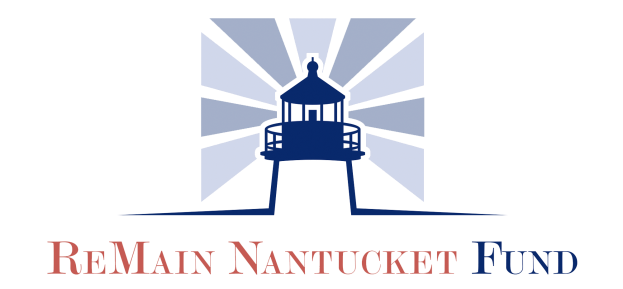 Grant Application Organization Name: Address: City:				State:					Zip: Phone:Email:	Project contact/Title: Direct Phone: 					Direct Email: Executive Director: Direct Phone: 					Direct Email: Board Chair Name: 				Direct Email: Number full time equivalent employees          Number of board members (Attach a list of member names) Number of board meetings per year Number (or %) of board members who contribute to annual budget ReMain Grant Criteria Pick ONE of the following A. Enhance Nantucket’s Downtown – Program Grants Boost Cultural Activity in the Downtown Non-profit / Public Partnerships B. Encourage Better Leaders and Organizations – Professional Development Grants Leadership & Governance Finance Management Fund-raising Expertise Strategic Planning Feasibility Studies C. Support Environmental Sustainability - Project Grants *Green or Sustainable Projects such as LED lighting, alternative power initiatives, and other innovative technology. Resources for feasibility studies or planning for critical, sustainable projects, including for sea-level rise or other property management changes due to climate change. * ReMain will not support general capital campaign requests.  Please list all major fundraising initiatives: Describe the opportunity for which you are applying for assistance: 
Depending on the type of Grant you are requesting please answer A, B, OR C. If you are applying for a Downtown Program Grant, please include the description of the following: The target population and number of people on Nantucket who will be directly served by this program/project: The frequency/duration of this program: Describe the staffing and infrastructure in place to support the program: What is the timeline for this program?How will you evaluate the community impact of your program? Please list and describe the key performance indicators (i.e. quantifiable measures to evaluate success) you will use when evaluating the program.If you are applying for a Professional Development Grant, please include the description of the educational opportunity.Describe the opportunity as it relates to your organization’s mission or program services.What is the timeline for the opportunity?Who will benefit from this opportunity?What are the expectations for the staff/board member at the conclusion of the training? How will you evaluate the impact of your program? Please list and describe the key performance indicators (i.e. quantifiable measures to evaluate success) you will use when evaluating the program.If you are applying for a Project Grant, please include a description of the environmentally sustainable project. Does the project require design/permitting approval from the Town of Nantucket? Has it been approved?What is the expected environmental benefit of the project? How will you evaluate the impact of your program? Please list and describe the key performance indicators (i.e. quantifiable measures to evaluate success) you will use when evaluating the program.What is the total cost of the program / project? Please list expenses (Or attach a separate program budget):What is the amount of the grant you are requesting from the ReMain Nantucket Fund? Is there any other additional funding available for this program/project?  If so, please identify the sources and amounts. Include in-kind support:If this is to be an ongoing program, outline your plan for sustaining the financial viability of this program/project beyond its initial inception. 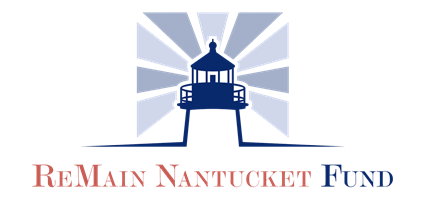 Grant Application Acknowledgement FormThe ReMain Nantucket Fund will award grants only to organizations that have met all requirements in their application. A member of the Community Foundation Staff will follow up with all Grant applicants.If at any point in the application process the applicant experiences difficulty, we encourage you to consult with Sunny Daily, Program Director, to seek solutions. The Foundation will offer support throughout the process, so don’t hesitate to reach out to the Community Foundation for Nantucket.Each recipient receiving a grant must meet requirements of reporting and accountability of all financial expenditures. We have read the eligibility and criteria for applying for a ReMain Nantucket Fund Grant and acknowledge that I understand that receipt of this application does not imply eligibility or approval and that all of the information contained in the application is current and accurate to the best of my knowledge.Organization Name: Executive Director:                                          Signature:  						Date:      Board of Trustee Rep Signature: 						Date: Please remember to include the following required documents with your completed application and return to sdaily@cfnan.org: Application 501(c) 3 Letter List of Trustees Financial Documents  